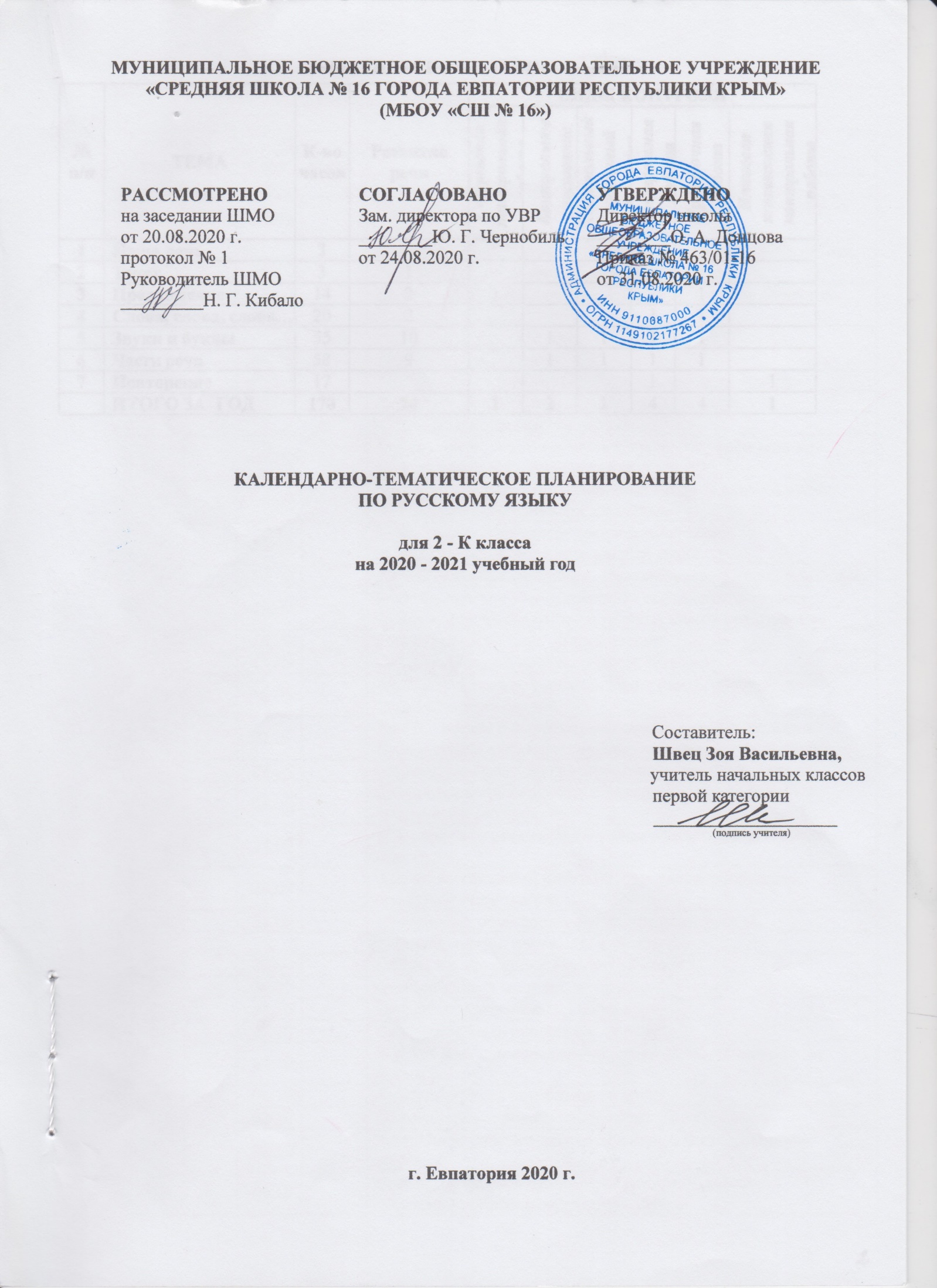 ТЕМАТИЧЕСКОЕ ПЛАНИРОВАНИЕКАЛЕНДАРНО-ТЕМАТИЧЕСКОЕ ПЛАНИРОВАНИЕ№п/пТЕМАК-во часовРазвитие речиВИДЫ КОНТРОЛЯВИДЫ КОНТРОЛЯВИДЫ КОНТРОЛЯВИДЫ КОНТРОЛЯВИДЫ КОНТРОЛЯВИДЫ КОНТРОЛЯ№п/пТЕМАК-во часовРазвитие речиСтартовая контрольная работаКонтрольноесписываниеКонтрольный словарный диктантКонтрольная РаботаПроверочнаяработаИтоговая комплекснаяконтрольная работа1Наша речь3 2Текст 3 13Предложение14 2114Слова, слова, слова…202115Звуки и буквы 551011116Части речи58911117Повторение 17 11ИТОГО ЗА  ГОД170 24122441№ п/п№ п/п№ п/пДатаДатаТЕМА УРОКАпланпланфактпланфактТЕМА УРОКАНаша речь (3 часа)Наша речь (3 часа)Наша речь (3 часа)Наша речь (3 часа)Наша речь (3 часа)Наша речь (3 часа)1101.09Повторение изученного материала за 1 класс. Речь. Виды речи.2202.09Повторение изученного материала за 1 класс. Речь устная, письменная, внутренняя. Требования к речи.3303.09Повторение изученного материала за 1 класс. Диалог и монолог .Текст (3 часа)Текст (3 часа)Текст (3 часа)Текст (3 часа)Текст (3 часа)Текст (3 часа)4404.09Текст. Признаки текста.5507.09Тема и главная мысль текста. Заглавие. Части текста.6608.09Р.р.№1 Работа с текстом: тема, заглавие. Предложение (14 часов)Предложение (14 часов)Предложение (14 часов)Предложение (14 часов)Предложение (14 часов)Предложение (14 часов)7709.09Предложение, его назначение и признаки: законченность  мысли,связь слов в предложении.8810.09Значение предложений, различных по цели высказывания. Логическое ударение в предложении.9911.09Знаки препинания конца предложения: точка, вопросительный, восклицательный знаки.101014.09Р.р.№2 Работа с текстом. Озаглавливание частей текста.111115.09Главные члены – грамматическая основа предложения. Подлежащее и сказуемое — главные члены предложения.121216.09Второстепенные члены предложения.131317.09Стартовая контрольная работа. Диктант.141418.09Анализ контрольной работы. Повторение, обобщение, систематизация знаний.151521.09Р.р.№3Работа с деформированными предложениями. Составление текста из деформированных предложений.161622.09Распространённые и нераспространённые предложения.171723.09Связь слов в предложении. Повторение, обобщение, закрепление изученного.181824.09Проверочная работа №1 по теме «Текст. Предложение». (Тест).191925.09Анализ контрольной работы. Повторение, обобщение, систематизация знаний.202028.09Повторение, обобщение, систематизация знаний.Слова, слова, слова… (20 часов).Слова, слова, слова… (20 часов).Слова, слова, слова… (20 часов).Слова, слова, слова… (20 часов).Слова, слова, слова… (20 часов).Слова, слова, слова… (20 часов).212129.09Слово, его значение и назывная функция. 222230.09Однозначные и многозначные слова. 232301.10Прямое и переносное значения слов.242402.10Синонимы. Роль синонимов   в речи. 252505.10Р. р.№4 Восстановление деформированного текста по рисунку262606.10Антонимы. Роль антонимов   в речи.272707.10Однокоренные, родственные слова. Корень слова. 282808.10Различение родственных слов и слов с омонимичными корнями.292909.10Слог как минимальная произносительная единица. Слогообразующая роль гласных звуков.303012.10Ударение. Словообразующая функция ударения, подвижность   русского ударения.313113.10Ударение. Орфоэпические нормы современного русского литературного языка.323214.10Перенос слов по слогам. Правила переноса слов.333315.10Проверочная работа №2 по теме «Слово. Русский алфавит или Азбука». (Тест).343416.10Анализ контрольной работы. Повторение, обобщение, систематизация и закрепление изученного.353519.10Закрепление правил переноса слов. Повторение, обобщение, закрепление изученного.363620.10Систематизация изученного о правилах переноса слов.373721.10Итоговая контрольная работа №1 за I четверть. Диктант с грамматическим заданием «Осень».383822.10Анализ контрольной работы. Повторение, обобщение, систематизация и закрепление изученного.393923.10Р.р.№5 Работа с деформированным текстом.404026.10Повторение, обобщение, закрепление изученного.Звуки и буквы (55 часов).Звуки и буквы (55 часов).Звуки и буквы (55 часов).Звуки и буквы (55 часов).Звуки и буквы (55 часов).Звуки и буквы (55 часов).4127.10Звуки и буквы. Обозначение звуков буквами на письме.4228.10Условные звуковые обозначения слов. Замена звука буквой и наоборот.4329.10Русский алфавит, или Азбука. Значение алфавита.4430.10Употребление прописной-заглавной буквы.4509.11Р.р.№6Работа с деформированным текстом.464610.11Использование знаний алфавита при работе со словарями.474711.11Правописание слов с безударным гласным звуком в корне. Фонетический разбор слов.484812.11Произношение и обозначение на письме ударного и безударного гласного звука в корне слова.494913.11Произношение и обозначение на письме ударного и безударного гласного звука в корне слова.505016.11Р.р.№7Работа с текстом.Записьответов на вопросы к тексту. Изложение текста по данным к нему вопросам. 515117.11Безударные гласные. Особенности проверяемых и проверочных слов.525218.11Способы проверки написания буквы, обозначающей безударный гласный звук в корне слова.535319.11Упражнения в изменении формы слова и подборе однокоренных слов с ударным гласным.545420.11 Контрольное списывание №1.555523.11Анализ контрольной работы. Правописание слов с проверяемыми гласными в корне.565624.11Повторение и систематизация знаний о безударных гласных в корне.575725.11Отрабатывание правописания слов с безударным гласным звуком в корне.585826.11 Правописание слов с проверяемыми и непроверяемыми гласными в корне.595927.11Р.р.№8Письменное изложение текста по вопросам.606030.11Гласные звуки и их признаки. Смыслоразличительная роль гласных звуков в слове. 616101.12Правописание слов с непроверяемыми орфограммами гласного в корне.626202.12Правописание слов с непроверяемыми орфограммами гласного в корне.636303.12 Контрольный словарный диктант №1.646404.12Р.р.№9 Подробное изложение повествовательного текста по данным вопросам.656507.12Согласный звук [й’] и буква «и краткое».666608.12Гласные звуки и буквы е,ё,ю,я.676709.12 Слова с удвоенными согласными.686810.12Обучающий проект «И в шутку и всерьёз». Создание занимательных заданий по русскому языку.696911.12Р.р.№10 Составление ответов на вопросы к тексту. 707014.12Твёрдые и мягкие согласные звуки и буквы для их обозначения. 717115.12Распознавание твёрдых и мягких согласных звуков и букв их обозначающих.727216.12Р.Р. №11 Составление рассказа по серии рисунков.737317.12 Итоговая контрольная работа №2 за II четверть.    Диктант с грамматическим заданием «Зимой».747418.12Анализ контрольной работы. Слова с удвоенными согласными, их правописание и произношение757521.12Мягкий знак и его правописание на конце и в середине слова перед  согласными. 767622.12Повторение и систематизация знаний о правописании слов с мягким знаком на конце и в середине перед согласным.777723.12Обучающий проект «Пишем письмо».787824.12Правописание буквосочетаний с шипящими звуками чк,  чн,  щн,  нч, нщ, рщ, рч, чт. 797925.12Орфоэпические нормы произношения слов с буквосочетаниями чн, чт, щнчти их правописание.808028.12Обучающий проект «Рифма». 818129.12Р.р.№12 Составление рассказа по серии сюжетных рисунков, вопросам и опорным словам.828230.12Правописание буквосочетаний жи—ши, ча—ща, чу—щу. 838311.01Правописание слов с парным по глухости-звонкости согласным на конце слова и их обозначение буквой на письме.848412.01Р.р.№13 Составление рассказа по рисунку.858513.01Правописание слов с парным по глухости-звонкости согласным перед согласным и их обозначение буквой на письме.868614.01Способы проверки написания парных согласных на конце слова или перед согласным в корне: изменение формы слова, подбор однокоренного слова.878715.01Обобщение знаний об изученных правилах правописания гласных и согласных в корне слова и их сопоставление.888818.01Обобщение знаний об изученных правилах правописания гласных и согласных в корне слова и их сопоставление.898919.01Проверочная работа №3 по теме «Гласные и согласные звуки и буквы». (Тест).909020.01Анализ контрольной работы. Обобщение и систематизация знаний об изученных правилах письма и их сопоставление.919121.01Р.р.№14 Коллективное составление рассказа по репродукции картины      И. С. Остроухова «Золотая осень».929222.01Разделительный мягкий знак, произношение и правописание слов с ним.939325.01Произношение слов, соотношение звукового и буквенного состава и правило написания слов с разделительным мягким знаком.949426.01Р.р.№15 Коллективное составление рассказа по репродукции картины. 959527.01Повторение и обобщение пройденного материала.Части речи (58 часов)Части речи (58 часов)Части речи (58 часов)Части речи (58 часов)Части речи (58 часов)Части речи (58 часов)969628.01Имя существительное как часть речи: значение и употребление в речи. 979729.01Одушевлённые и неодушевлённые имена существительные.989801.02Ознакомление с именами существительными, обозначающими различные предметы и явления окружающего мира.999902.02Собственные и нарицательные имена существительные. Заглавная буква в именах собственных.10010003.02Изменение имён существительных по числам. Имена существительные, употребляющиеся только в одном числе. 10110104.02Р.р.№16 Использование в речи фразеологизмов как выразительных средств языка. 10210205.02Синтаксическая функция имени существительного в предложении: подлежащее или второстепенный член.10310308.02Обобщение знаний об имени существительном. Морфологический разбор слов.10410409.02Систематизация и закрепление изученного об имени существительном. Морфологический разбор слов.10510510.02Р.р.№17 Коллективное составление рассказа по репродукции картины       С. А. Тутунова «Зима пришла. Детство».10610611.02Глагол как часть речи. Синтаксическая функция глагола в предложении.10710712.02Распознавание глаголов. Синтаксическая функция глагола и существительного в предложении.10810815.02Изменение глагола по числами правила употребления в речи. 10910916.02Упражнения в изменении глагола по числам. 11011017.02Р.р.№18 Коллективное составление рассказа по репродукции картины А. С. Степанова «Лоси» и по опорным словам.11111118.02Глагол. Правописание частицынес глаголом.11211219.02Обобщение знаний о глаголе.11311322.02Разбор глагола как части речи.11411424.02Контрольное списывание №2.11511525.02Текст-повествование и роль в нём глаголов. 11611626.02Обобщение знаний о существительном и глаголе.11711701.03Р.р.№20 Составление текста-повествования на предложенную тему и письменного ответа на один из вопросов к заданному тексту.11811802.03Имя прилагательное как часть речи: значение и употребление в речи, связь с именем существительным.11911903.03Упражнения в распознавании имён прилагательных. Синтаксическая функция имени прилагательного в предложении.12012004.03Единственное и множественное число имён прилагательных. 12112105.03Изменение имён прилагательных по числам. Разбор прилагательного как части речи.12212209.03Итоговая контрольная работа №3 за III четверть.  Диктант с грамматическим заданием «Весна идёт».12312310.03Анализ контрольной работы. Повторение и обобщение пройденного материала.12412411.03Р.р.№21 Составление текста-описания на основе личных наблюдений. (Описание домашнего животного).12512512.03Прилагательное и существительное. Литературные нормы употребления в речи слов кофе, мышь, фамилия, шампунь, метро и др. и их форм. 12612615.03Обобщение, повторение и систематизация знаний об изученных частях речи.12712716.03Обобщение, повторение и систематизация знаний об изученных частях речи.12812817.03Местоимение как часть речи: его значение и употребление в речи. Личные местоимения.12912919.03Упражнения в распознавании местоимений и их синтаксическая функция в предложении.13013029.03Совершенствование навыков в распознавании местоимений. Синтаксическая функция изученных частей речи в предложении.13113130.03Текст-рассуждение. Структура  текста-рассуждения.13213231.03Р.р.№22 Редактирование текста с повторяющимися именами существительными, работа с деформированным текстом.13313301.04Часть речи-предлог. Роль предлогов в речи. Функция предлогов.13413402.04Упражнения в распознавании предлогов. 13513505.04Правописание предлогов со словами.13613606.04Правописание предлогов с именами существительными. 13713707.04Р.р.№23 Работа с текстом. 13813808.04Обобщение, повторение и систематизация знаний об изученных частях речи.13913909.04Повторение, обобщение, систематизация и закрепление изученного о частях речи.14014012.04Обобщение, повторение и систематизация знаний об изученных частях речи.14114113.04Систематизация и закрепление изученного о частях речи. 14214214.04Повторение, обобщение, систематизация и закрепление изученного о частях речи.14314315.04Р.р.№24 Редактирование текста; восстановление  деформированного  повествовательного текста.14414416.04Проверочная работа №4 по теме «Части речи». (Тест).14514519.04Анализ контрольных работ. Систематизация знаний об изученных частях речи и орфограммах.14614620.04Повторение, обобщение, систематизация и закрепление изученного материала.14714721.04Повторение, обобщение, систематизация и закрепление изученного материала.14814822.04Контрольный словарный диктант №2.14914923.04Обучающий проект «В словари — за частями речи!»15015026.04Имя существительное. Морфологический разбор и синтаксическая роль в предложении.15115127.04Глагол. Морфологический разбор и синтаксическая роль в предложении.15215228.04Имя прилагательное. Морфологический разбор и синтаксическая роль в предложении.15315329.04Презентация проектов. Повторение (17 часов)Повторение (17 часов)Повторение (17 часов)Повторение (17 часов)Повторение (17 часов)Повторение (17 часов)15415430.04Текст. Части текста. Типы текстов. Заглавие и тема текста.15515504.05Текст. Работа с текстом.15615605.05Предложения, различные по цели высказывания. Знаки препинания в конце предложения.15715706.05Главные и второстепенные члены предложения. Синтаксический разбор.15815807.05Восстановление деформированного предложения.15915911.05Слово. Ударение. Деление на слоги. 16016012.05Слово. Перенос слов. Фонетический разбор слов.16116114.05Итоговая контрольная работа №4 за IV четверть. Диктант с грамматическим заданием «Гроза».16216217.05Анализ контрольной работы. Повторение, обобщение, систематизация и закрепление изученного о частях речи.16316318.05Имя существительное и прилагательное. Морфологический разбор.16416419.05Итоговая комплексная контрольная работа.16516520.05Глагол. Местоимение. Предлог. Морфологический разбор.16616621.05Слово. Звуки и буквы. Орфограммы корня. Фонетический разбор слов.16716724.05Правописание буквосочетаний  жи—ши, ча—ща, чу—щу.чк,  чн,  щн,  нч, нщ, рщ, рч, чт.16816825.05Правописание безударных гласных в корне слова.169169Повторение изученного материала.170170Повторение и обобщение изученного материала.